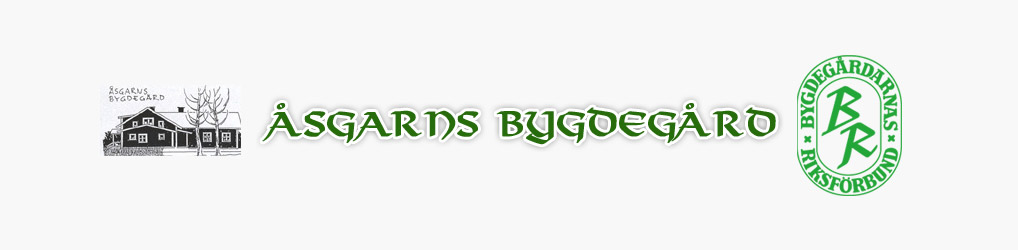 www.asgarn.se, facebook: åsgarns bygdegård Enkät; vad skall bygdegården erbjudaÅsgarns Bygdegård är bygdens allmänna mötesplats, där man kan hyra festlokal och besöka olika evenemang som anordnas i bygdegårdens regi. Vi har bl.a. återkommande gymnastik, ”gubbcafé”, café färg o form, Åsgarns kyrkliga arbetskrets och kulturluncher. Mer om detta kan läsas på vår hemsida och facebook. Här finns även information om bl.a. sevärdheter, projekt, kommande evenemang och mycket annat. Vi vill nu gärna ha era synpunkter på vad just ni vill att Bygdegården skall erbjuda för aktiviteter och evenemang i sina lokaler. Vänligen besvara samt lägg till egna idéer på nedanstående enkät;Kurser;         		dans			_______		bagarstugebak		_______		matlagning			_______		sy/handarbete		_______		fågelskådning		_______		öl/vin/whisky/rom-provning	_______		fiske / flugbindning		_______		annat/egna idéer		_____________________					_____________________Evenemang;         filmkväll			_______teaterkväll			_______sportevenemang/storbild		_______annat/egna idéer		_____________________					_____________________Sist men inte minst vill vi gärna att ni kommer med tankar och idéer för hur vi återigen kan få igång våra barn- och ungdomsaktiviteter i bygdegården. Är du intresserad att hjälpa till med detta arbete; hör av dig till Maggan Eriksson, 070-796 43 21, maggan1978@hotmail.comHar ni frågor eller funderingar om denna enkät eller är du intresserad av att hjälpa till vid våra alla evenemang; hör av dig till Roland Ek, 073-252 04 06, ekroland@hotmail.comeller till vår ordförande; Leif Ekström, leif.ekstrom@bahnhof.seVänligen skicka ett mail med dina åsikter till någon av Roland eller Leif